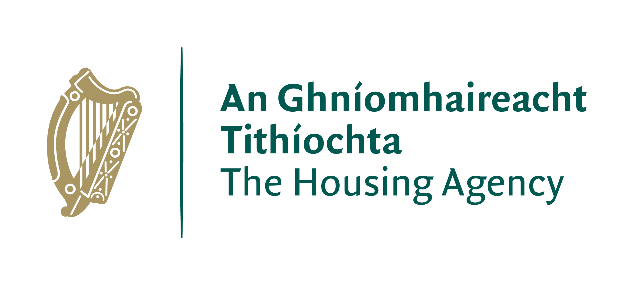 Foirm Iarratais - Innealtóir Struchtúr Sibhialta (Grád III)Ceangail leathanaigh bhreise más gá.	LITIR CHUMHDAIGH/RÁITEAS PEARSANTAMEASÚNÚ INNIÚLACHTASna roinn seo a leanas, iarrtar ort cur síos a dhéanamh ar cuid de d’éachtaí pearsanta go dtí seo a léiríonn scileanna áirithe agus cumais a bhfuil aitheanta mar riachtanach don ról mar Innealtóir Struchtúr Sibhialta (Grád III)Leag amach go gairid (200 focal ar a mhéad) sa spás atá curtha ar fáil faoi gach inniúlacht an méid a mheasann tú mar dhea-shampla den bhealach ar léirigh tú do chumas i ngach ceann de na réimsí sin.  Ba cheart go mbeadh cur síos gairid san áireamh le do shampla ar nádúr an taisc/na faidhbe, lenar dtaispeánadh an scil a bhí riachtanach agus an toradh air sin.Déan iarracht gan an sampla céanna a úsáid chun do fhreagra a léiriú arís agus arís eile. SONRAÍ PEARSANTA SONRAÍ PEARSANTASloinne:Céadainm(neacha):Seoladh: Teileafón:Ríomhphost:An Saoránach Éireannach/LEE tú?                               Is ea/Ní hea    Murab ea, an bhfuil tú cáilithe chun obair a dhéanamh in Éirinn? Is ea/Ní hea   An Saoránach Éireannach/LEE tú?                               Is ea/Ní hea    Murab ea, an bhfuil tú cáilithe chun obair a dhéanamh in Éirinn? Is ea/Ní hea   Conas a chuala tú faoin bpost seo?Conas a chuala tú faoin bpost seo?Nótaí d’iarratasóirí:Ní mór gach cuid den fhoirm iarratais a chomhlánú, ní bhreithneofar iarratais neamhiomlána le haghaidh gearrliostaithe.Ba cheart iarratais a chlóscríobh agus a chur isteach i bhformáid PDF chuig recruitment@housingagency.ie Ní ghlacfar le hiarratais i gcúinsí ar bith tar éis an dáta dheiridh.Dícháileofar iarrthóirí go huathoibríoch má dhéanann siad canbhasáil nó má dhéantar canbhasáil ar a son. Ní mór gach faisnéis a chuireann tú ar fáil a bheith ar an bhfoirm iarratais fhoirmiúil. Níor cheart faisnéis bhreise amhail do CV, teistiméireachtaí, agus teastais a chur i gceangal leis an bhfoirm iarratais seo,An dáta deiridh le haghaidh Iarratais a Fháil – Dé Céadaoin an 24ú Lúnasa 2022 ag 12.00 meán laeNótaí d’iarratasóirí:Ní mór gach cuid den fhoirm iarratais a chomhlánú, ní bhreithneofar iarratais neamhiomlána le haghaidh gearrliostaithe.Ba cheart iarratais a chlóscríobh agus a chur isteach i bhformáid PDF chuig recruitment@housingagency.ie Ní ghlacfar le hiarratais i gcúinsí ar bith tar éis an dáta dheiridh.Dícháileofar iarrthóirí go huathoibríoch má dhéanann siad canbhasáil nó má dhéantar canbhasáil ar a son. Ní mór gach faisnéis a chuireann tú ar fáil a bheith ar an bhfoirm iarratais fhoirmiúil. Níor cheart faisnéis bhreise amhail do CV, teistiméireachtaí, agus teastais a chur i gceangal leis an bhfoirm iarratais seo,An dáta deiridh le haghaidh Iarratais a Fháil – Dé Céadaoin an 24ú Lúnasa 2022 ag 12.00 meán laeDEARBHÚ AN IARRTHÓRADEARBHÚ AN IARRTHÓRATá an fhaisnéis uile atá curtha ar fáil san fhoirm iarratais seo fíor agus ceart, chomh fada agus is eol dom.Tuigim dá bhfaighfí amach go bhfuil ceann ar bith de na sonraí a chuirtear ar fáil san iarratas seo bréagach nó míchruinn, go bhféadfaí beart a ghlacadh chun aon tairiscint fostaíochta a tharraingt siar.Dearbhaím gur léigh mé Fógra Príobháideachais de chuid na Gníomhaireachta Tithíochta atá le fáil ar shuíomh idirlín na Gníomhaireachta agus tuigim conas a dhéanfaidh an Ghníomhaireacht Tithíochta mo chuid sonraí a phróiseáil chun críocha an iarratais seo ar phost.Tá an fhaisnéis uile atá curtha ar fáil san fhoirm iarratais seo fíor agus ceart, chomh fada agus is eol dom.Tuigim dá bhfaighfí amach go bhfuil ceann ar bith de na sonraí a chuirtear ar fáil san iarratas seo bréagach nó míchruinn, go bhféadfaí beart a ghlacadh chun aon tairiscint fostaíochta a tharraingt siar.Dearbhaím gur léigh mé Fógra Príobháideachais de chuid na Gníomhaireachta Tithíochta atá le fáil ar shuíomh idirlín na Gníomhaireachta agus tuigim conas a dhéanfaidh an Ghníomhaireacht Tithíochta mo chuid sonraí a phróiseáil chun críocha an iarratais seo ar phost.Ainm:Dáta: FOSTAÍOCHT IS DÉANAÍ - Tabhair na sonraí uile thíos, in ord na ndátaí agus ag tosú le do ról reatha, den fhostaíocht uile idir dáta fágála coláiste agus an dáta reatha. Ní mór cuntas a thabhairt ar gach tréimhse idir na dátaí sin. Cuir taifid nua leis de réir mar is gá. FOSTAÍOCHT IS DÉANAÍ - Tabhair na sonraí uile thíos, in ord na ndátaí agus ag tosú le do ról reatha, den fhostaíocht uile idir dáta fágála coláiste agus an dáta reatha. Ní mór cuntas a thabhairt ar gach tréimhse idir na dátaí sin. Cuir taifid nua leis de réir mar is gá. FOSTAÍOCHT IS DÉANAÍ - Tabhair na sonraí uile thíos, in ord na ndátaí agus ag tosú le do ról reatha, den fhostaíocht uile idir dáta fágála coláiste agus an dáta reatha. Ní mór cuntas a thabhairt ar gach tréimhse idir na dátaí sin. Cuir taifid nua leis de réir mar is gá. FOSTAÍOCHT IS DÉANAÍ - Tabhair na sonraí uile thíos, in ord na ndátaí agus ag tosú le do ról reatha, den fhostaíocht uile idir dáta fágála coláiste agus an dáta reatha. Ní mór cuntas a thabhairt ar gach tréimhse idir na dátaí sin. Cuir taifid nua leis de réir mar is gá. FOSTÓIR(Ainm & seoladh)POST agus an Grád san áireamhCur síos gairid ar dhualgais agus ar ghnóthachtálachaDÁTAÍÓ / GOAN CHÚIS LE FÁGÁILFOSTÓIR(Ainm & seoladh)POST agus an Grád san áireamhCur síos gairid ar dhualgais agus ar ghnóthachtálachaDÁTAÍÓ / GOAN CHÚIS LE FÁGÁILFOSTÓIR(Ainm & seoladh)POST agus an Grád san áireamhCur síos gairid ar dhualgais agus ar ghnóthachtálachaDÁTAÍÓ / GOAN CHÚIS LE FÁGÁILOIDEACHASOIDEACHASOIDEACHASOIDEACHASCáilíocht agus Grád an Toraidh a Fuarthas san áireamhInstitiúid Acadúil / ColáisteCúrsa (agus an Leibhéal sa Chreat Náisiúnta Cáilíochtaí san áireamh)BliainBALLRAÍOCHTAÍ/COMHLACHAIS GHAIRMIÚLAMOLTÓIRÍ - Tabhair sonraí ó bheirt Mholtóirí a bhfuil aithne agat orthu, is gá gur fostóir reatha nó le déanaí de do chuid duine amháin acu.  (Ní dhéanfar teagmháil le moltóirí mura ndearnadh tairiscint fostaíochta)MOLTÓIRÍ - Tabhair sonraí ó bheirt Mholtóirí a bhfuil aithne agat orthu, is gá gur fostóir reatha nó le déanaí de do chuid duine amháin acu.  (Ní dhéanfar teagmháil le moltóirí mura ndearnadh tairiscint fostaíochta)Moltóir Uimh. 1Moltóir Uimh. 2 Ainm:Ainm:Seoladh:Seoladh:Uimhir Theagmhála:Uimhir Theagmhála:Seoladh Ríomhphoist:Seoladh Ríomhphoist:An caidreamh eadraibh:An caidreamh eadraibh:Cuir litir chumhdaigh/ráiteas pearsanta (500 focal ar a mhéad) ar fáil lena sonraítear na cúiseanna le do thuairim go bhfuil tú oiriúnach don phost seo, agus go bhfuil scileanna agus taithí ábhartha agat don phost seo.   Obair foirne - in ann caidrimh oibre dhearfacha a fhorbairt le comhghleacaithe agus le páirtithe leasmharaEolas Bainteach - Eolas ar innealtóireacht struchtúrach agus sibhialta, bainistíocht tionscadail agus tógáil, in éineacht le scileanna IT, lena n-áirítear taithí le pacáistí reatha i mbogearraí dearadh a bheith agatSeachadadh Torthaí - A bheith in ann obair a phleanáil agus a chur in ord tosaíochta chun cinnte a dhéanamh go mbeidh seachadadh leanúnach agus iad ag obair ar roinnt tionscadail nó tascanna eile.Teagmháil agus Scileanna Tuairisce - A bheith in ann teagmháil a dhéanamh go héifeachtach le réimse páirtithe leasmhara, ag cur an stíl cumarsáide in oiriúint do na riachtanais a bhaineann le gach suíomh agus lucht féachana.FAISNÉIS BHREISECuir aon fhaisnéis bhreise ar fáil a mheasann tú a bheith ábhartha do d’iarratas